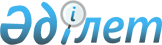 О внесении изменений и дополнения в решение Тимирязевского районного маслихата от 27 декабря 2021 года № 9/9 "Об утверждении бюджета Интернационального сельского округа Тимирязевского района на 2022-2024 годы"Решение Тимирязевского районного маслихата Северо-Казахстанской области от 30 июня 2022 года № 13/27
      Тимирязевский районный маслихат РЕШИЛ:
      1. Внести в решение Тимирязевского районного маслихата "Об утверждении бюджета Интернационального сельского округа Тимирязевского района на 2022-2024 годы" от 27 декабря 2021 года № 9/9 следующие изменения и дополнение:
      пункт 1 изложить в новой редакции: 
      "1. Утвердить бюджет Интернационального сельского округа Тимирязевского района на 2022-2024 годы согласно приложениям 1,2 и 3 соответственно, в том числе на 2022 год в следующих объемах:
      1) доходы – 34 717 тысяч тенге:
      налоговые поступления – 798 тысяч тенге;
      неналоговые поступления – 0 тысяч тенге;
      поступления от продажи основного капитала – 0 тысяч тенге;
      поступления трансфертов – 33 919 тысяч тенге;
      2) затраты – 35 425,4 тысяч тенге; 
      3) чистое бюджетное кредитование – 0 тысяч тенге:
      бюджетные кредиты – 0 тысяч тенге,
      погашение бюджетных кредитов – 0 тысяч тенге;
      4) сальдо по операциям с финансовыми активами – 0 тысяч тенге, приобретение финансовых активов – 0 тысяч тенге;
      поступления от продажи финансовых активов государства – 0 тысяч тенге;
      5) дефицит (профицит) бюджета – - 708,4 тысяч тенге;
      6) финансирование дефицита (использование профицита) бюджета – 708,4 тысяч тенге:
      поступление займов – 0 тысяч тенге;
      погашение займов – 0 тысяч тенге.
      используемые остатки бюджетных средств – 708,4 тысяч тенге.";
      дополнить пунктом 2-1 следующего содержания:
      "2-1. Предусмотреть расходы бюджета сельского округа за счет свободных остатков бюджетных средств, сложившихся на начало финансового года и возврат целевых трансфертов из вышестоящих бюджетов, неиспользованных в 2021 году согласно приложению 4".
      приложение 1 к указанному решению изложить в новой редакции согласно приложению 1 к настоящему решению;
      дополнить приложением 4 к указанному решению согласно приложению 2 к настоящему решению.
      2. Настоящее решение вводится в действие с 1 января 2022 года. Бюджет Интернационального сельского округа на 2022 год Расходы бюджета Интернационального сельского округа за счет свободных остатков бюджетных средств, сложившихся на начало финансового года и возврат целевых трансфертов вышестоящих бюджетов, неиспользованных в 2021 году
					© 2012. РГП на ПХВ «Институт законодательства и правовой информации Республики Казахстан» Министерства юстиции Республики Казахстан
				
      Секретарь районного маслихата 

А. Асанова
Приложение 1 к решениюТимирязевского районного маслихатаот 30 июня 2022 года № 13/27Приложение 1 к решениюТимирязевского районного маслихатаот 27 декабря 2021 года № 9/9
Категория
Класс
Подкласс
Наименование
Сумма (тысяч тенге)
1. Доходы
34 717
1
Налоговые поступления
798
04
Налоги на собственность
798
1
Налоги на имущество
38
4
Налог на транспортные средства 
760
4
Поступления трансфертов
33 919
02
Трансферты из вышестоящих органов государственного управления
33 919
3
Трансферты из районного (города областного значения) бюджета
33 919
Функциональная группа
Администратор бюджетных программ
Программа
Наименование
Сумма (тысяч тенге)
2. Затраты
35 425,4
1
Государственные услуги общего характера
20 386
124
Аппарат акима города районного значения, села, поселка, сельского округа
20 386
001
Услуги по обеспечению деятельности акима города районного значения, села, поселка, сельского округа
20 386
7
Жилищно-коммунальное хозяйство
8 796,5
124
Аппарат акима города районного значения, села, поселка, сельского округа
 8 796,5
008
Освещение улиц населенных пунктов
333
011
Благоустройство и озеленение населенных пунктов
4 696,5
014
Организация водоснабжения населенных пунктов
3 800
8
Культура, спорт, туризм и информационное пространство
5 842
124
Аппарат акима города районного значения, села, поселка, сельского округа
5 842
006
Поддержка культурно-досуговой работы на местном уровне
5 842
12
Транспорт и коммуникация
200
124
Аппарат акима города районного значения, села, поселка, сельского округа
200
013
Обеспечение функционирования автомобильных дорог в городах районного значения, селах, поселках, сельских округах
200
15
Трансферты
167,9
124
Аппарат акима города районного значения, села, поселка, сельского округа
167,9
048
Возврат неиспользованных (недоиспользованных) целевых трансфертов
167,9
3.Чистое бюджетное кредитование
0
4.Сальдо по операциям с финансовыми активами
0
5. Дефицит (профицит) бюджета
-708,4
6. Финансирование дефицита (использование профцита) бюджета
708,4
Категория
Класс
Подкласс
Наименование
Сумма, 
Тыс. тенге
8
Используемые остатки бюджетных средств
708,4
01
Остатки бюджетных средств
708,4
1
Свободные остатки бюджетных средств
708,4Приложение 2 к решениюТимирязевского районного маслихатаот 30 июня 2022 года № 13/27Приложение 4 к решениюТимирязевского районного маслихатаот 27 декабря 2021 года № 9/9
Категория
Класс
Подкласс
Наименование
Сумма (тысяч тенге)
1. Доходы
708,4
8
Используемые остатки бюджетных средств
708,4
01
Остатки бюджетных средст
708,4
1
Свободные остатки бюджетных средст
708,4
Функциональная группа
Администратор бюджетных программ
Программа
Наименование
Сумма (тысяч тенге)
2. Расходы 
708,4
1
Государственные услуги общего характера 
400
124
Аппарат акима города районного значения, села, поселка, сельского округа 
400
001
Услуги по обеспечению деятельности акима города районного значения, села, поселка, сельского округа
400
7
Жилищно-коммунальное хозяйство
140,5
124
Аппарат акима города районного значения, села, поселка, сельского округа
140,5
011
Благоустройство и озеленение населенных пунктов
140,5
15
Трансферты
167,9
124
Аппарат акима города районного значения, села, поселка, сельского округа
167,9
048
Возврат неиспользованных (недоиспользованных) целевых трансфертов
167,9